経済分析研究会オンライン研究会参加申込み方法経済分析研究会のホームページの「メルマガ登録、次回研究会オンライン参加申込みはこちら」をクリック、お名前とe-mailアドレスをご記入のうえ、メモ欄に「オンライン研究会参加申込み」とご記入下さい。2　 e-mailアドレスにご案内をお届けいたします。また、開催数日前にzoomミーティングのURL、ID、パスコードをお送りいたします。3　以下の郵便振替口座に500円を振り込んでください。郵便振替口座番号　00170-9-278479加入者名　特定非営利活動法人NPO現代の理論・社会フォーラム※振替手数料はご負担下さい※NPO現代の理論・社会フォーラム会員の方は明記してください。無料となります。以上のような手順で進めますのでよろしくお願いいたします。NPO現代の理論・社会フォーラム経済分析研究会お問い合わせは現代の理論・社会フォーラム事務局　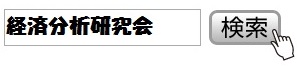 ℡03-3262-8505  E-mail:nc@keizaiken.sakura.ne.jp まで